Laptopy do 1500 zł rankingPosiadanie laptopa w obecnych czasach jest zdecydowanie bardzo korzystne. Daje on nie tylko doskonałe miejsce do rozrywki ale również ułatwia pracę i naukę. Jest świetnym rozwiązaniem również ze względu na swoją praktyczność.Decydując się na zakup laptopa zwracamy uwagę na jego wyposażenie, parametry oraz cenę. Przy wyborze warto skorzystać z <strong>rankingów laptopów do 1500 zł</strong>.Jak wybrać laptopa do 1500 zł - rankingPierwszym punktem przy wyborze produktów, czy to spożywczych czy elektronicznych jest określenie swoich preferencji i wymagań. Tak samo jest z wyborem laptopa. Określenie tych czynników już na początku poszukiwań najlepszego dla nas laptopa może nam znacznie ułatwić ten proces. Na rynku dostępnych jest bardzo wiele modeli laptopów o prze różnych parametrach. Jeżeli nie znamy się zbytnio na określeniu jaki parametr za co odpowiada najlepiej skorzystać z gotowych rankingów, które zawierają dodatkowe informacje na temat możliwości danych modeli laptopów. Dzięki rankingom możemy też łatwo określić ile wydamy na laptopa np. do 1500 zł.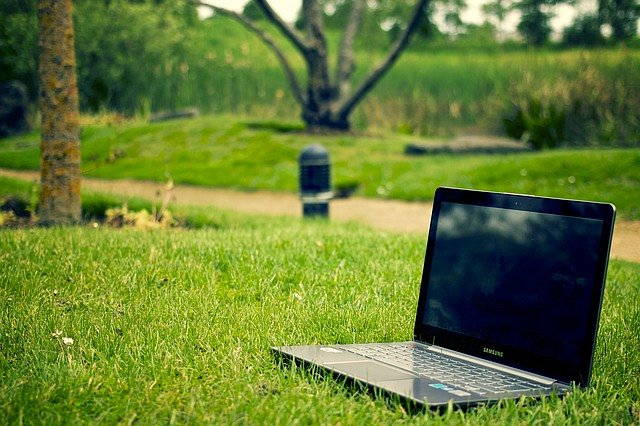 Ranking laptopów do 1500 zł - co w nim znajdę?Jeżeli poszukujesz laptopa z optymalnym wyposażeniem jednak nie nadwyrężającym Twojego budżetu najlepiej będzie Ci skorzystać z rankingu laptopów do 1500zł. Ranking tez przedstawia laptopy, które idealnie sprawdzają się do pracy biurowej oraz dla rozrywki. Laptopy do 1500 zł ranking przygotowany np. na portalu Ceneo przedstawia laptopy z procesorami powyżej 2000MHz, dyskami twardymi od 500GB oraz pamięci RAM powyżej 4GB. Gracze powinni zwrócić uwagę także na kartę graficzną. Zachęcamy do skorzystania z rankingów laptopów i życzymy udanych zakupów